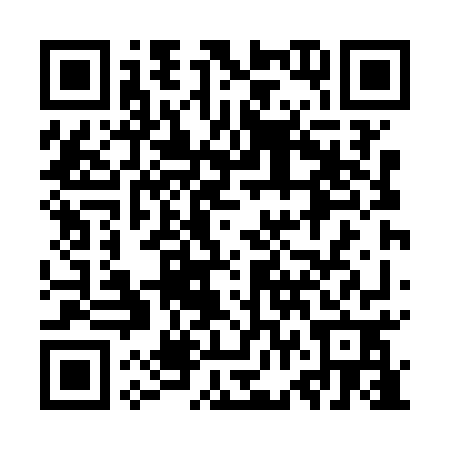 Prayer times for Wyszonki Nagorki, PolandWed 1 May 2024 - Fri 31 May 2024High Latitude Method: Angle Based RulePrayer Calculation Method: Muslim World LeagueAsar Calculation Method: HanafiPrayer times provided by https://www.salahtimes.comDateDayFajrSunriseDhuhrAsrMaghribIsha1Wed2:174:5712:275:357:5710:252Thu2:144:5512:265:367:5910:283Fri2:134:5312:265:378:0110:324Sat2:124:5112:265:388:0310:325Sun2:124:4912:265:398:0410:336Mon2:114:4712:265:408:0610:347Tue2:104:4512:265:418:0810:348Wed2:094:4312:265:428:0910:359Thu2:094:4212:265:438:1110:3610Fri2:084:4012:265:448:1310:3611Sat2:074:3812:265:458:1410:3712Sun2:064:3712:265:468:1610:3813Mon2:064:3512:265:478:1810:3914Tue2:054:3312:265:488:1910:3915Wed2:044:3212:265:498:2110:4016Thu2:044:3012:265:508:2210:4117Fri2:034:2912:265:518:2410:4118Sat2:034:2712:265:528:2510:4219Sun2:024:2612:265:538:2710:4320Mon2:024:2412:265:548:2810:4321Tue2:014:2312:265:548:3010:4422Wed2:014:2212:265:558:3110:4523Thu2:004:2112:265:568:3310:4524Fri2:004:1912:265:578:3410:4625Sat1:594:1812:275:588:3610:4726Sun1:594:1712:275:598:3710:4727Mon1:594:1612:275:598:3810:4828Tue1:584:1512:276:008:4010:4929Wed1:584:1412:276:018:4110:4930Thu1:584:1312:276:028:4210:5031Fri1:574:1212:276:028:4310:50